Abfrage Mitarbeiter für unsere Veranstaltungen !Euros sind nicht zu erwarten aber ein kostenloses Essen und Getränk sowie andere nette Helferinnen und Helfer!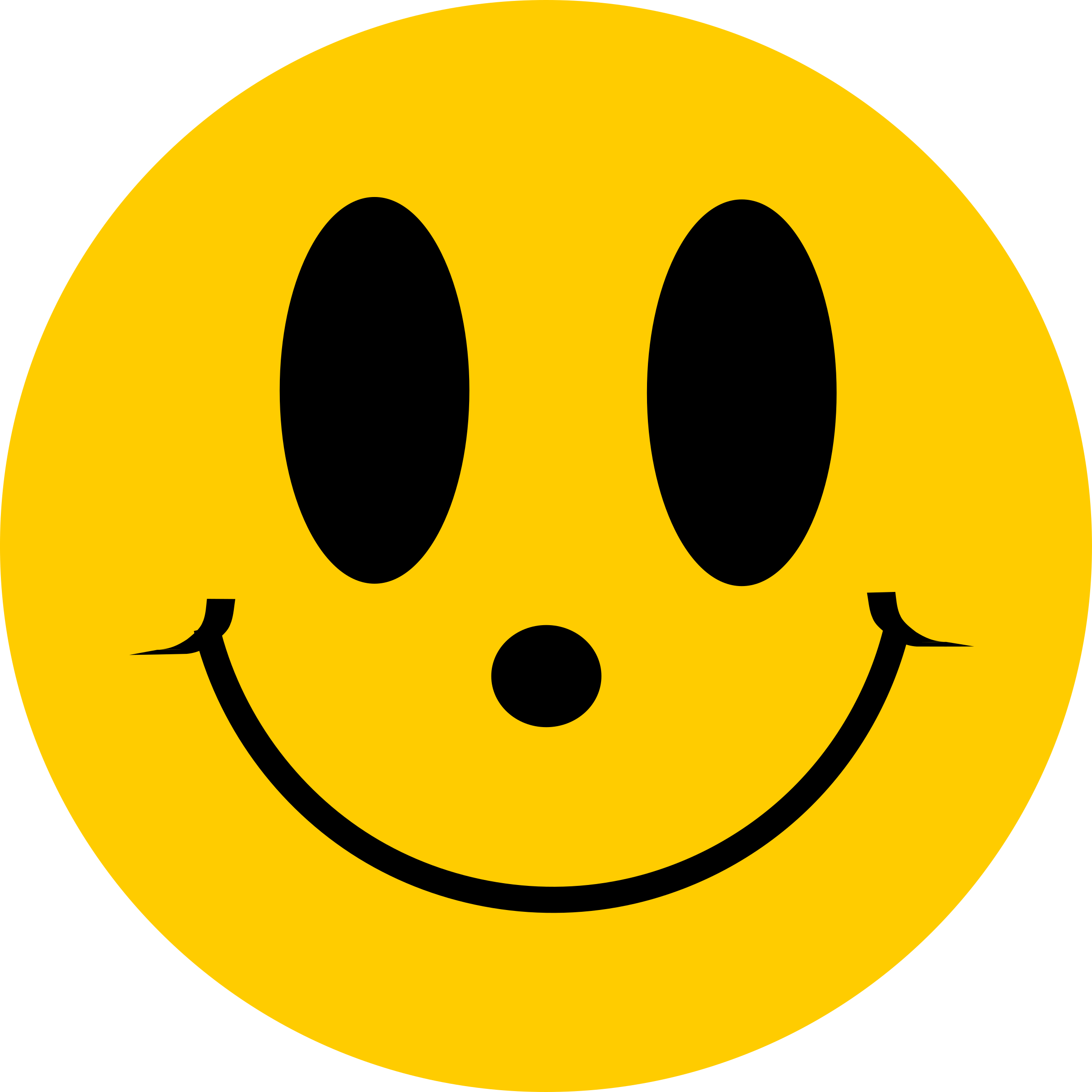 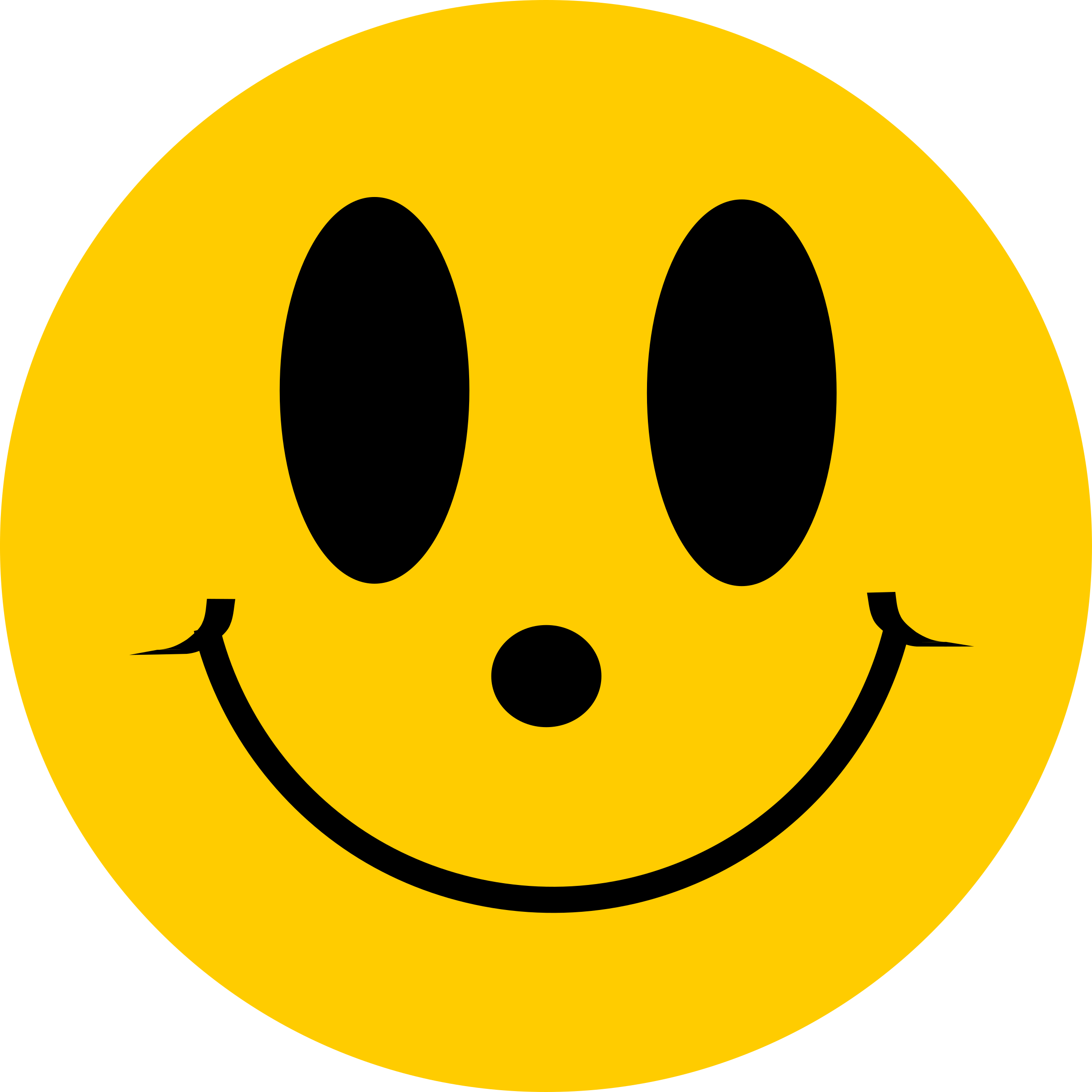 Bin zur Mithilfe bereit!  	 JA 			Bei einem „JA“ bitte zurücksenden an folgende e-mail Adresse:info@ogv-aichwald.deoder einfach direkt über www.ogv-aichwald.de anmelden.oder in den Briefkasten von Markus HailerHauptstr. 4773773 Aichwald-SchanbachName, Vorname:	_________________________________________________Telefon: ____________________ Handy: _______________________________